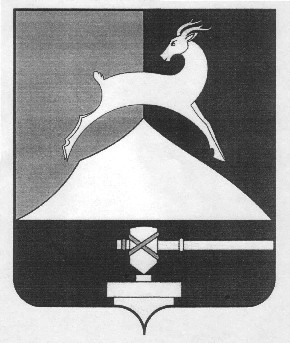 Администрация Усть-Катавского городского округаЧелябинской областиПОСТАНОВЛЕНИЕОт 15.03.2013 г.							                                  № 217О мерах по обеспечению пропускапаводковых вод на территорииУсть-Катавского городского округав 2013 году	Во исполнение Федерального закона «Об общих принципах организации местного самоуправления в Российской Федерации» от 06.10.2003 года №131-ФЗ и в целях предотвращения возникновения чрезвычайных ситуаций и уменьшения опасных последствий весеннего половодья и паводков, обеспечения защиты населения и территорий, объектов экономики Усть-Катавского городского округа,	администрация Усть-Катавского городского округа ПОСТАНОВЛЯЕТ:	1. Утвердить состав городской противопаводковой комиссии Усть-Катав-ского городского округа по предупреждению и ликвидации последствий паводка (далее – противопаводковой комиссии) (прилагается).	2. Возложить на противопаводковую комиссию координацию деятельности, связанной с проведением предупредительных противопаводковых мероприятий на территории Усть-Катавского городского округа, рассмотрение вопросов планирования и реализации на территории городского округа мероприятий по предупреждению чрезвычайных ситуаций, уменьшению воздействия и ликвидации опасных последствий весеннего половодья и паводков.	3. Утвердить «План работы противопаводковой комиссии по подготовке и пропуску паводка» (прилагается).	4. Утвердить «План мероприятий по предупреждению и ликвидации чрезвычайных ситуаций, связанных с паводком» (прилагается).	5. Утвердить «План мероприятий по эвакуации (временному отселению) населения на территории Усть-Катавского городского округа из предполагаемых зон подтопления» (прилагается).	6. Утвердить «Состав сил и средств, привлекаемых к ликвидации возможных чрезвычайных ситуаций в период паводка 2013 года на территории Усть-Катавского городского округа» (прилагается).	7. Утвердить «Порядок наблюдения, сбора и обмена информацией о паводковой обстановке и системе оповещения населения Усть-Катавского городского округа» (прилагается).	8. Руководителям организаций, создающим формирования, привлекаемые для ликвидации возможных чрезвычайных ситуаций в период весеннего паводка, обеспечить выделение людей и техники в указанные сроки по заявкам председателя противопаводковой комиссии.	9. Обязать начальников управлений  пос.Вязовая(Дмитричева Т.Ф.), с.Минка(Шекунов А.В.), с.Тюбеляс(Плеханов М.С.) администрации Усть-Катавского городского округа своим решением создать на местах противопаводковые комиссии для организации проведения мероприятий по защите населения и территорий от подтоплений паводковыми водами.	10. Рекомендовать руководителям всех уровней принять к неукоснительному выполнению мероприятия, предусмотренные «Планом мероприятий по предупреждению и ликвидации чрезвычайных ситуаций, связанных с паводком».	11. Начальнику общего отдела администрации Усть-Катавского городского округа (О.Л.Толоконниковой) настоящее постановление обнародовать на официальном сайте администрации Усть-Катавского городского округа.	12. Контроль за выполнением мероприятий оставляю за собой.Глава Усть-Катавского городского округа				Э.В.АлфёровУТВЕРЖДЕНпостановлением администрации Усть-Катавского городского округа от 15.03. 2013 г. № 217СОСТАВгородской противопаводковой комиссии Усть-Катавского городского округа по предупреждению и ликвидации последствий паводкаНачальник отдела по делам ГО и ЧС администрации Усть-Катавского городского округа							К.А.ЧубуровУТВЕРЖДЕНпостановлением администрации
Усть-Катавского городского округа
от  15.03.2013 г. № 217ПЛАНмероприятий по предупреждению и ликвидации чрезвычайных ситуаций, связанных с паводком.Начальник отдела по делам ГО и ЧСадминистрации Усть-Катавского городского округа					К.А.ЧубуровУТВЕРЖДЕНпостановлением  администрации
Усть-Катавского городского округа
от 15.03.2013 г. № 21723Начальник отдела по делам ГО и ЧС администрации Усть-Катавского городского округа					К.А.ЧубуровУТВЕРЖДЕНпостановлением администрацииУсть-Катавского городского округаот  15.03.2013 г. № 217СОСТАВсил и средств, привлекаемых к ликвидации возможных чрезвычайных ситуаций в период паводка 2013 годана территории Усть-Катавского городского округаНачальник отдела по делам ГО и ЧСадминистрации Усть-Катавского городского округа												К.А.ЧубуровУТВЕРЖДЕНпостановлением администрации Усть-Катавского городского округа от 15.03.2013 г. № 217ПОРЯДОКнаблюдения, сбора и обмена информацией о паводковой обстановке и системе оповещения населения Усть-Катавского городского округа		В целях осуществления мер по снижению негативного воздействия паводковых од и ликвидации его последствий, предотвращения возникновения чрезвычайных ситуаций, обеспечения защиты населения и объектов экономики на территории Усть-Катавского городского округа.Информирование населения о предстоящей паводковой обстановке провести заблаговременно через газеты «Наш город», «Усть-Катавская  неделя»,  местное телерадиовещание,  Собрания  представителей  общественности  (депутатского  корпуса,  уличкомов),  поручив распространение памяток и листовок жителям домовладений в прогнозируемых районах затопления.Уточнить необходимые номера телефонов и обеспечить устойчивую оперативную связь пункта управления КЧС и ОПБ города с объектами экономики, службами ГО округа, сельскими и поселковыми администрациями и дежурным персоналом ГТС г.Усть-Катава, г.Катав-Ивановска и г.Юрюзани, метеостанцией Катав-Ивановска. Ответственные: КЧС и ОПБ и начальник службы связи и оповещения.Сбор и обмен информацией о паводковой обстановке организовать через ЕДДС администрации Усть-Катавского городского округа путём:- получения оперативной информации от диспетчерских служб и руководства ГТС г.г.Катав-Ивановска, Юрюзани, а также 	- предприятий и организаций округа или запроса данной паводковой обстановки от них в 07.00 и 17.00 час, а при необходимости - немедленно; получения телефонных звонков и других сообщений от жителей районов, которым угрожает затопление;	- ежесуточно докладывать о паводковой обстановке оперативному дежурному ГУ МЧС ПФ по Челябинской области, с занесением в журнал наблюдений каждые 2 часа.Оперативной группе противопаводковой комиссии осуществлять контроль уровня воды в прогнозируемых районах затопления посредством обхода и объезда на автотранспорте администрации и предприятий согласно утверждённого графика.В угрожаемый период осуществлять ежечасное наблюдение за имеющейся паводковой обстановкой на p.p. Юрюзань и Катав:- в районе линейки Брянского моста - дежурными из числа руководящего состава администрации и членов противопаводковой комиссии согласно графика;- в районе Линейки ГТС (плотина) - диспетчерско-дежурным составом от «УКВЗ им. С.М.Кирова» - филиал ФГУП «ГКНПЦ им. М.В.Хруничева» и докладом по телефонной связи на ЕДДС администрации;- в районе р.Юрюзань пос.Вязовая по указанию начальника управления п.Вязовая Дмитричевой Т.Ф. и докладом по телефонной связи на ЕДДС администрации; - дополнительно доклад от оперативной группы ПСО (МЧС) - из пос.Вязовая.6. Основным способом оповещения и информирования населения - передача речевых сообщений по сетям оповещения.Оповещение населения организовать через: - местную радиотрансляционную сеть; 2- местное телевидение (бегущая строка).Дополнительно:	- мобильными средствами оповещения с использованием СГУ «Смерч- 12М», установленными на автомобилях: 2ед. – 75ПЧ 10ОФПС; 2ед. – ОП №16 МО МВД России; 2 ед. – ПСО (МЧС).Схема оповещения:	- 75 ПЧ 10 ОФПС - г.Усть-Катав;- ОП№16 МО МВД России- пос. ж/д.ст.Минка; - ПСО г.Усть-Катав - пос. ж/д ст. Усть-Катав; ПСО г.Усть-Катав - пос. Вязовая (резерв – ОП №16 МО МВД России).В режиме «Чрезвычайная ситуация» дополнительно привлечь: 	- громкоговорящее установки ж/д станций Усть-Катав, Вязовая; - электросирены ГО;- локальную систему оповещения ГТС «УКВЗ им.С.М.Кирова» - филиал ФГУП «ГКНПЦ им.М.В.Хруничева»;	- звуковой сигнал (гудок)  «УКВЗ им.С.М.Кирова» - филиал ФГУП «ГКНПЦ им.М.В.Хруничева»- прерывистый продолжительностью 1 мин.Начальник отдела по делам ГО и ЧС администрации Усть-Катавского городского округа											К.А.Чубуров															УТВЕРЖДЕНпостановлением администрацииУсть-Катавского городского округаот 15.03.2013 г. № 217ПЛАНмероприятий по эвакуации (временному отселению) населения на территории Усть-Катавского городского округа из предполагаемых зон подтопленияНачальник отдела по делам ГО и ЧСадминистрации Усть-Катавского городского округа							К.А.Чубуров№ п/пФ.И.О.ДолжностьНомер телефонаНомер телефонаслужебныйдомашний1.Буренков А.Е.Заместителя главы городскогоокруга - начальник управления инфраструктуры и строительства, председатель КЧС и ОПБ городского округа – руководитель комиссии2-62-548-919-129-53-502.Алферова Е.И.Заместителя главы городского округа – начальникуправления экономических, имущественныхи земельных отношений2-55-668-919-307-59-963.Пульдяев С.Н.Первый заместитель главы Усть-Катавского городского округа2-63-348-919-327-38-702.Варламов А.Е.Главный инженер «УКВЗ им.С.М.Кирова - филиал ФГУП «ГКНПЦ им.М.В.Хруничева» (по согласованию)2-65-413.Полтарецкий В.И.Главный энергетик  «УКВЗ им.С.М.Кирова» - филиал ФГУП «ГКНПЦ им.М.В.Хруничева» (по согласованию)2-69-332-51-828-902-864-16-294.Чубуров К.А.Начальникотдела по делам ГО и ЧС администрации городского округа2-61-518-919-408-90-095.Сапунов А.Я.Директор МУП «ГСБ»2-64-638-919-110-41-926.Хвостов И.Н.Директор ООО «СтокСервис» (по согласованию)3-05-268-919-341-10-287.Зайцев В.А.Начальник цеха  КТО ЗРУСЧФ МРФ «Урал»ОАО «Ростелеком»(посогласованию)3-00-102-68-498-904-810-30-208.Коновалов А.В.Начальник ОП №16 (по согласованию)3-12-008-912-794-05-999.Вешкурцев Д. В.Руководитель Усть-Катавского участка Ашинского филиала ООО АЭС «Инвест» (по согласованию)3-09-318-912-794-91-9710.Карпов А.В.Директор МУП «Усть-КатавскоеАТП»2-62-138-919-347-54-0711.Килин Ю.А.Начальник территориального отдела регионального Управления №72 ФМБА России (по согласованию)2-67-328-919-357-73-5213.Кочугаев П.Н.Начальник Усть-Катавского ПСО ГУ ПСС Челябинской области(по согласованию)3-11-122-51-668-902-611-34-4214.Салий В.В.Начальник 75 ПЧ 10 ОФПС ГУ МЧС России по Челябинской области(по согласованию)2-38-078-912-776-17-1915.Надеждина Н.А.Секретарь комиссии2-30-56№ п/пНаименование мероприятияНаименование мероприятияОтветственные исполнителиОтветственные исполнителиСрок выполненияОтметка о выполненИИ1223345Организационные мероприятия.Организационные мероприятия.Организационные мероприятия.Организационные мероприятия.Организационные мероприятия.Организационные мероприятия.Организационные мероприятия.1.Проверка готовности ГТС к пропуску паводковых вод.Проверка готовности ГТС к пропуску паводковых вод.Генеральный директор «УКВЗ им.С.М.Кирова» - филиал ФГУП «ГКНПЦ им. М.В.Хруничева»,администрация  У-КГОГенеральный директор «УКВЗ им.С.М.Кирова» - филиал ФГУП «ГКНПЦ им. М.В.Хруничева»,администрация  У-КГОдо 28.03.13 г.2.Усилить лабораторный контроль за питьевой и сточной водойУсилить лабораторный контроль за питьевой и сточной водойНачальник ФГУЗ «Центр гигиены и эпидемиологии №162 ФМБА России»Начальник ФГУЗ «Центр гигиены и эпидемиологии №162 ФМБА России»постоянно с 13.03.13 г.3.Подготовить соглашение по согласован-ному сбросу паводковых вод через ГТС г.Катав-Ивановска и г.ЮрюзаньПодготовить соглашение по согласован-ному сбросу паводковых вод через ГТС г.Катав-Ивановска и г.ЮрюзаньОтдел по делам ГО и ЧС администрации У-КГО, администрация г.Катав-Ивановск и г.ЮрюзаньОтдел по делам ГО и ЧС администрации У-КГО, администрация г.Катав-Ивановск и г.Юрюзаньдо 10.04.13 г.4.Организовать взаимодействие и инфор-мирование о паводковой обстановке с ГТС в г.Катав-Ивановске и г.Юрюзани, а также администрацией Малоязовского района Республики Башкортостан.Организовать взаимодействие и инфор-мирование о паводковой обстановке с ГТС в г.Катав-Ивановске и г.Юрюзани, а также администрацией Малоязовского района Республики Башкортостан.Председатель противопаводковойкомиссии, начальник отдела по делам ГО и ЧС.Председатель противопаводковойкомиссии, начальник отдела по делам ГО и ЧС.паводковый период5.Организовать дежурство на   ГТС  «УКВЗ им.С.М.Кирова» - филиал ФГУП «ГКНПЦ им. М.В.Хруничева»Организовать дежурство на   ГТС  «УКВЗ им.С.М.Кирова» - филиал ФГУП «ГКНПЦ им. М.В.Хруничева»Генеральный директор «УКВЗ им.С.М.Кирова» - филиал ФГУП «ГКНПЦ им.М.В.Хруничева»Генеральный директор «УКВЗ им.С.М.Кирова» - филиал ФГУП «ГКНПЦ им.М.В.Хруничева»паводковый период6.Провести дополнительный инструктаж обслуживающего персонала ГТС. Обновить в случае необходимости инструкции дежурным ГТС.Провести дополнительный инструктаж обслуживающего персонала ГТС. Обновить в случае необходимости инструкции дежурным ГТС.«УКВЗ им.С.М.Кирова» - филиал ФГУП «ГКНПЦ им.М.В.Хруничева»«УКВЗ им.С.М.Кирова» - филиал ФГУП «ГКНПЦ им.М.В.Хруничева»до 10.04.13 г.7.Обеспечить бесперебойной телефонной связью операторов ГТС.Обеспечить бесперебойной телефонной связью операторов ГТС.Генеральный директор «УКВЗ им.С.М.Кирова» - филиал ФГУП «ГКНПЦ им.М.В.Хруничева»Генеральный директор «УКВЗ им.С.М.Кирова» - филиал ФГУП «ГКНПЦ им.М.В.Хруничева»ДО 10.04.13 г.8.Организовать замер уровня воды в пруду и р.Юрюзань с последующим докладом в ЕДДС-01.Организовать замер уровня воды в пруду и р.Юрюзань с последующим докладом в ЕДДС-01.Генеральный директор «УКВЗ им.С.М.Кирова» - филиал ФГУП «ГКНПЦ им.М.В.Хруничева», отдел по делам ГО и ЧС.Генеральный директор «УКВЗ им.С.М.Кирова» - филиал ФГУП «ГКНПЦ им.М.В.Хруничева», отдел по делам ГО и ЧС.паводковый период9.Провести в случае необходимости зачернение на р.Юрюзань в местах возможных заторов льда.Провести в случае необходимости зачернение на р.Юрюзань в местах возможных заторов льда.Председатель противо-паводковой комиссии, отдел по делам ГО и ЧС.Председатель противо-паводковой комиссии, отдел по делам ГО и ЧС.до 15.04.13 г.10.Провести проверку ливневых канав на территории Усть-Катавского городского округа с последующей очисткой в случае необходимости от снега и льда.Провести проверку ливневых канав на территории Усть-Катавского городского округа с последующей очисткой в случае необходимости от снега и льда.Директор МУП «ГСБ»,начальники управлений п.Вязовая, с.Минка,с.ТюбелясДиректор МУП «ГСБ»,начальники управлений п.Вязовая, с.Минка,с.Тюбелясдо 10.04.13 г.11.11.Подготовить объекты жизнеобеспечения (электро-, тепло-, водоснабжения) на предмет безаварийной работы в паводковый период.Подготовить объекты жизнеобеспечения (электро-, тепло-, водоснабжения) на предмет безаварийной работы в паводковый период.Председатель противопа-водковой комиссии, отдел по делам ГО и ЧС.до 20.04.13 г.12.12.Организовать контроль за выполнением предприятиями городского округа запланированных противопаводковых мероприятий.Организовать контроль за выполнением предприятиями городского округа запланированных противопаводковых мероприятий.Председатель противопа-водковой комиссияпаводковый период13.13.Организовать проверку состояния сил и средств постоянной готовности, привлекаемых для ликвидации чрезвычайных ситуаций, связанных с паводком.Организовать проверку состояния сил и средств постоянной готовности, привлекаемых для ликвидации чрезвычайных ситуаций, связанных с паводком.Председатель противопа-водковой комиссии, отдел по делам ГО и ЧС.до 10.04.13 г.14.14.Организовать информирование населения о прохождении половодья и паводковых вод.Организовать информирование населения о прохождении половодья и паводковых вод.Председатель противопа-водковойкомиссии, отдел по делам ГО и ЧС.паводковый период15.15.Организовать контроль за санитарно-эпидемиологической обстановкой на территории городского округа.Организовать контроль за санитарно-эпидемиологической обстановкой на территории городского округа.Начальник ФГУЗ «Центр гигиены и эпидемиоло-гии №162 ФМБА России»паводковый период16.16.Провести расчет населения, попадаемого в предполагаемые зоны подтопления, подготовить СЕПы, задействованные в мероприятиях по эвакуации населения в период паводка.Провести расчет населения, попадаемого в предполагаемые зоны подтопления, подготовить СЕПы, задействованные в мероприятиях по эвакуации населения в период паводка.Председатель эвакопри-ёмной комиссии У-КГОдо 10.04.13 гИнженерно-технические мероприятия.Инженерно-технические мероприятия.Инженерно-технические мероприятия.Инженерно-технические мероприятия.Инженерно-технические мероприятия.Инженерно-технические мероприятия.Инженерно-технические мероприятия.Инженерно-технические мероприятия.1.1.Обеспечить запас хлорагентов, запорной арматуры, труб.Обеспечить запас хлорагентов, запорной арматуры, труб.Директор ООО «СтокСервис».до 10.04.13 г.2.2.Создать запасов средств для ликвида-ции последствий ЧС, заключить договора на их поставку.Создать запасов средств для ликвида-ции последствий ЧС, заключить договора на их поставку.Председатель противопа-водковой комиссии, отдел по делам ГО и ЧС.до 10.04.13 г.3.3.Провести необходимые подготовительные работы для безаварийной сработки шлюзов ГТС: - ревизия лебедок, талей и электрооборудования;- отпаривание шлюзов и щитов.Провести необходимые подготовительные работы для безаварийной сработки шлюзов ГТС: - ревизия лебедок, талей и электрооборудования;- отпаривание шлюзов и щитов.Генеральный директор «УКВЗ им.С.М.Кирова» - филиал ФГУП «ГКНПЦ им. М.В.Хруничева»до 11.04.13 г.4.4.Провести работы по отводу талых вод от скважин и насосных станций. Очистить дороги к скважинам ирезервуарам.Провести работы по отводу талых вод от скважин и насосных станций. Очистить дороги к скважинам ирезервуарам.Директор ООО «СтокСервис»до 15.04.13 г.5.5.Подготовить и держать в готовности к действию силы и средства, привлекае-мые к ликвидации возможных ЧС.Подготовить и держать в готовности к действию силы и средства, привлекае-мые к ликвидации возможных ЧС.Председатель противо-паводковой комиссии, отдел по делам ГО и ЧС.ДО10.04.13 г.6.6.Обеспечить готовность автобусов для возможного проведения эвакуации населения в период паводка.Обеспечить готовность автобусов для возможного проведения эвакуации населения в период паводка.Директор МУП «Усть-Катавское АТП».Паводковый период7.7.Проводить регулярную очистку от грязи и льда: - каналов, кюветов, водопропускных труб;- ливневой канализации вдоль огради-тельной дамбыПроводить регулярную очистку от грязи и льда: - каналов, кюветов, водопропускных труб;- ливневой канализации вдоль огради-тельной дамбыДиректор МУП «ГСБ».до 20.04.13 г.ПЛАН работы противопаводковой комиссии по подготовке и пропуску паводкаПЛАН работы противопаводковой комиссии по подготовке и пропуску паводкаПЛАН работы противопаводковой комиссии по подготовке и пропуску паводкаПЛАН работы противопаводковой комиссии по подготовке и пропуску паводкаПЛАН работы противопаводковой комиссии по подготовке и пропуску паводка№ п/пНаименование мероприятийОтветственный исполнительСрок выполненияПримечание1.Определить силы и средства для ликвидации возможных чрезвычайных ситуаций.Председатель КЧС и ОПБ, отдел по деламГОиЧСдо 10.04.13 г.2.Организовать проверку технического состояния и готовности гидротехнических сооружений (ГТС) ФГУП «У-КВЗ им. С.М.Кирова» к безаварийному пропуску весеннего половодья паводковых вод.Генеральный директор«УКВЗ им.С.М.Киро-ва» - филиал ФГУП «ГКНПЦ им.М.В.Хруничева»до 28.03.13 г.3.Определить мероприятия по инженерной защите населенных пунктов Усть-Катавского городского округа, дорог, мостов, ГТС в период прохождения паводка.Председатель КЧС и ОПБ. отдел по делам ГО и ЧС, начальники управлений п. Вязовая,  с. Минкадо 28.03.13 г.4.Организовать проведение круглосуточного наблюдения за развитием ледовой обстановки, возможными местами образования ледовых заторов, состоянием ГТС, повышением уровней воды и объемом сбросов воды.Отдел по делам ГО и ЧСпаводковый период.5.На период весеннего половодья определить силы и средства для ликвидации возможных ЧС, сформировать и содержать в постоянной готовности аварийно-технические бригады, полностью оснащенные техникой и автотранспортом и провести проверку готовности их к действиям.Председатель КЧС и ОПБ, отдел по делам ГО и ЧСдо10.04.13 г.6.Уточнить расчеты по возможной эвакуации населения из зон возможного подтопления, а также вопросы обеспечения жизнедеятельности и сохранности имущества граждан.Председатель эвакоприёмной комиссии У-КГО, начальники управлений п.Вязовая, с.Минка.до 10.04.13 г.7.Разъяснить до начала паводка населению порядок отселения в случае усложнения обстановки, произведя поквартирный и подворный обход.начальники управлений п. Вязовая, с. Минка, председатель эвакоприёмной комиссии.до15.04.13 г.8.Проверить готовность системы оповещения и связи для обеспечения своевременной и бесперебойной работы в период весеннего половодья.Начальник службы связи и оповещения, председатель КЧС и ОПБ, отдел по деламГО и ЧС.до15.04.13 г.9.Обеспечить постоянную готовность машин скорой помощи, набор необходимых лекарств.Начальник ФГУЗ МСЧ№162ФМБА России.паводковый период.10.Усилить лабораторный контроль за качеством подаваемой населению воды, сбросами хозяйственно-бытовых и промышленных вод, а также токсичных веществ в водные объекты.Гл. врач ФГУЗ «Центр гигиены и эпидемиологии №162ФМБА России».паводковый период.11.Усилить контроль за соблюдением сани-тарно-эпидемиологических требований: - к организации и эксплуатации зон са-нитарной охраны источников водос-набжения, водоочистных сооружений; - режиму обеззараживания воды перед поступлением в сети; - наличие запасов реагентов и обеззараживающих средств.Начальник ТОРУ №72 ФМБА Россиипаводковый период12.Обеспечить очистку от грязи, бытового мусора, снега и льда: - каналов и кюветов; -ливневой канализации вдоль оградительной дамбы.Директор МУП «ГСБ»до15.04.13 г.13.Обеспечить надежность эксплуатации водохозяйственных сетей.Директор ООО «СтокСервис»паводковый период.14.Определить мероприятия по защите водозаборов и систем подачи и распределения воды от затопления.Директор ООО «СтокСервис»до15.04.13 г.15.Подготовить специальные машины для обеспечения населения питьевой водой в случае необходимости.Директор ООО «СтокСервис», директор МУП «ГСБ», начальник 75 ПЧ 10 ОФПСдо20.04.13 г.16.Подготовить необходимые средства дезинфекции для проведения в случае необходимости специальной обработки спецмашин для обеспечения населения питьевой водой.Директор ООО «СтокСервис»до20.04.13 г.17.Предусмотреть на период паводка порядок снабжения отселяемого населения продовольствием и питьевой водой.Начальник спасательной службы торговли и питаниядо 10.04.13 г.18.Провести мероприятия по организации питания личного состава НАСФ, привлекаемого для ликвидации чрезвычайной ситуации в период прохождения паводковых вод.Начальник спасательной службы торговли и питаниядо10.04.13 г.19.Обеспечить охрану общественного порядка в период прохождения паводковых вод, сохранность имущества эвакуируемых граждан.Начальник ОП №16 МО МВД России по Челябинской области «Катав-Ивановский»паводковый период.20.Подготовить автотранспорта для работы подвижного пункта управления, согласовав вопрос оснащения машины средствами связи с цехом связи ЗТУЭС ОАО «Ростелеком».Председатель КЧС и ОПБ, отдел по делам ГО и ЧСПаводковый период.21.Организовать информирование населения через средства массовой информации об обстановке по прохождению весеннего паводка и о состоянии водоисточников и качестве подаваемой воды.Директор АНО «Телекомпания г.Усть-Катава»Паводковый период.22.Организовать сбор и обеспечение оперативной информации опрохож-дении весеннего половодья, паводко-вых вод и чрезвычайных ситуаций ГУ МЧС России по Челябинской области со времени наступления паводка в 6.30 до 7.00 потелефону 263-43-93 и немедленно- в случае ЧС.Отдел по делам ГО и ЧС, дежурный диспетчер ЕДДСПаводковый период.23.Организовать взаимодействие с отделами по делам ГО и ЧС Катав-Иванов-ского муниципального округа и Мало-язовского района Республики Башкор-тостан по вопросам предотвращения возникновения чрезвычайных ситуа-ций и уменьшения опасных последст-вий весеннего половодья и паводков, своевременной подготовки и качест-венного проведения работ побезаварий-ному пропуску весеннего половодья 2013 года и обеспечения защиты населения и объектов экономики.Отдел по делам ГО и ЧСдо 10.04.13 г.24.Провести заседание КЧС и ОПБ городского округа с повесткой «О готовности городского округа к пропуску паводковых вод в 2013 году».Председатель КЧС и ОПБ, отдел по делам ГО и ЧСдо 25.03.13 г.№ п/пНаименование формирований, принадлежностьМесто дислокацииЧислен ностьл/с чел.Наименование и количество основных видов техникиВремя готовностиЧ + (час)Телефон дежурного диспетчераПримечание1.Спасательная служба охраны общественного порядка ОП №16 МО МВД России «Катав-Ивановский»г.Усть-Катав, ул.Строителей, д.130Автомобиль легковой – 10Ч+30 мин2-56-02,02-/-2.Спасательная медицинская службаФГУЗ «МСЧ №162 ФМБА России»г.Усть-Катав, ул.40 лет Октября, д.56, 63Автомобиль санитарный – 2Автомобиль санитарный – 1 Ч+5 минЧ+60 мин2-61-03,03-/-3.Поисково-спасательная службаУсть-Катавский ПСОг.Усть-Катав, ул.Строителей, д.9314Автомобиль УАЗ – 1,автомобиль «Урал» (вахта) – 1,Ч+3 минЧ+60 мин3-11-12-/-4.Спасательная противопожарная служба,75 ПЧ 10 ОФПСг.Усть-Катав, ул.Строителей, д.8,3-16-071017Пожарные автоцистерны – 2, пожарная автолестница – 1,автомобиль УАЗ – 1	Ч+3 минЧ+60 мин3-16-07-/-5.Спасательная автодорожная службаМУП «Усть-Катавское АТП»,МУП «ГСБ»г.Усть-Катав, ул.Строителей, д.16,ул.Чапаева1020Автобусы – 10бульдозер – 2, трактор – 2,эксковатор – 3, грейдер – 2, самосвалы – 3, грузовойавтом. – 1, автоцистерна – 1,вакуумная машина – 1.Ч+2Ч+23-14-072-61-78-/-6.Спасательная служба энергоснабженияг.Усть-Катав, ул.Строителей, д.217Автомобиль лег. УАЗ – 1,Ч+1,53-14-48-/-Итого:Итого:130Автотехника – 38    Инженерная техника - 11№ п/пНаселенный пунктКол-во эвакуируемого населенияМесто сбора эвакуируемыхСпособ эвакуацииПредприятие, ответственное за предоставление техникиКол-во техники для эвакуацииКонечный пункт эвакуации1.г.Усть-Катав110 домов240 человекСЕП-2,ДК «Вагоностроитель» ул.Комсомольская, д.38пеший,автобусМУП «Усть-Катавское АТП»3Спортгостинница – 50 чел., центр соц. обслуживания – 15 чел.,филиал ЮУрГУ – 25 чел.2.г.Усть-Катав, пос. ж/д ст.Усть-Катав22 дома24 человекаСЕП-2,ДК «Вагоностроитель»ул.Комсомольская, д.38пеший,автобусМУП «Усть-Катавское АТП»2Спортгостинница – 25 человек3.п.Вязовая48 домов112 человекДом культурыпеший--Дом культуры – 100 чел.